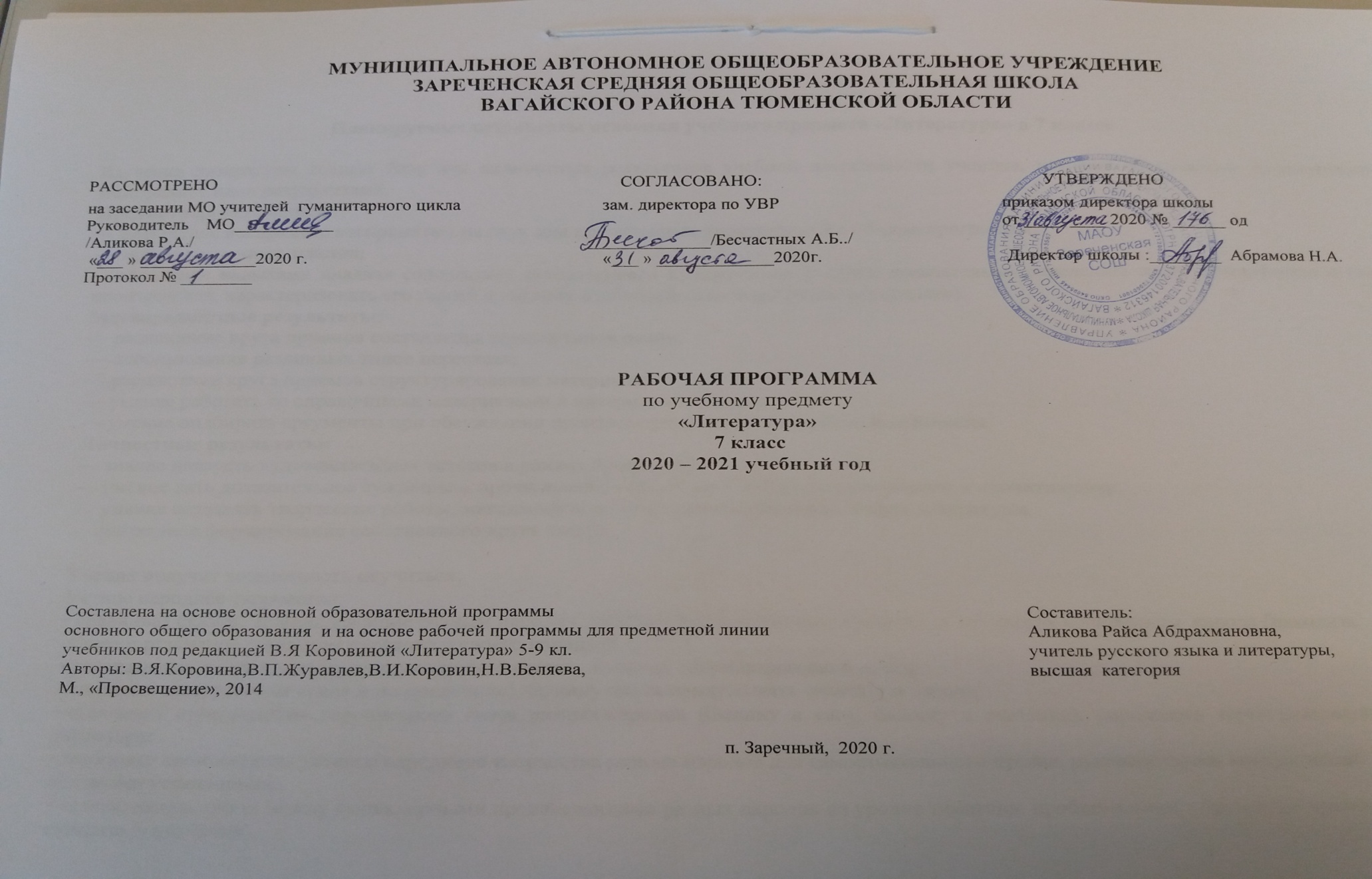                                                Планируемые результаты освоения учебного предмета «Литература» в 7 классеИзучение литературы создает базу для личностных результатов учебной деятельности ученика, которые обусловлены предметными и межпредметными результатами.Предметные результаты:— адекватное восприятие воспринятых на слух или прочитанных произведений в объеме программы;— знание изученных текстов;— овладение навыками анализа содержания литературного произведения (умение доказательно определять жанр, композицию и сюжет произведения, характеризовать его героев и систему изобразительно-выразительных средств).Метапредметные результаты:— расширение круга приемов составления разных типов плана;— использование различных типов пересказа;— расширение круга приемов структурирования материала;— умение работать со справочными материалами и интернет-ресурсами;— умение подбирать аргументы при обсуждении произведения и делать доказательные выводы.Личностные результаты:— знание наизусть художественных текстов в рамках программы;— умение дать доказательное суждение о прочитанном, определить собственное отношение к прочитанному;— умение создавать творческие работы, максимально использующие различные жанры литературы.-   осознанное формирование собственного круга чтения.Ученик получит возможность научиться:Устное народное творчество:• сравнивая сказки,  принадлежащие разным народам, видеть в них воплощение нравственного идеала конкретного  народа (находить общее и различное с идеалом русского и своего народов);• рассказывать о самостоятельно прочитанной сказке,  былине, обосновывая свой выбор;• сочинять сказку (в том числе и по пословице), былину и/или придумывать сюжетные линии;• сравнивая  произведения  героического  эпоса  разных народов  (былину  и  сагу,  былину  и  сказание),  определять  черты национального характера;• выбирать произведения устного народного творчества разных народов для самостоятельного чтения, руководствуясь конкретными целевыми установками;• устанавливать связи между фольклорными произведениями разных народов на уровне тематики, проблема тики, образов (по принципу сходства и различия).Древнерусская  литература.  Русская  литература  XVIII  в.  Русская  литература  XIX—XX  вв.  Литература  народов  России. Зарубежная литература: • выбирать путь анализа произведения, адекватный жанрово-родовой природе художественного текста;• дифференцировать элементы поэтики художественного текста, видеть их художественную и смысловую функцию;• сопоставлять «чужие» тексты интерпретирующего характера, аргументированно оценивать их;• оценивать интерпретацию художественного текста, созданную средствами других искусств;• создавать собственную интерпретацию изученного текста средствами других искусств;• сопоставлять  произведения  русской  и  мировой  литературы  самостоятельно  (или  под  руководством  учителя),   определяя  линии сопоставления, выбирая аспект для сопоставительного анализа;• вести  самостоятельную  проектно-исследовательскую  деятельность  и  оформлять  её  результаты  в  разных  форматах  (работа исследовательского характера, реферат, проект).   пересказывать сюжет; выявлять особенности композиции, основной конфликт, вычленять фабулу  оценивать систему персонажей  находить основные изобразительно- выразительные средства, характерные для творческой манеры писателя, определять их художественные функции  выявлять особенности языка и стиля писателя  определять родо- жанровую специфику художественного произведения  объяснять свое понимание нравственно- философской, социально- исторической и эстетической проблематики произведений   выделять в произведениях элементы художественной формы и обнаруживать связи между ними   выявлять и осмыслять формы авторской оценки героев, событий, характер авторских взаимоотношений с "читателем"  как адресатом произведения   пользоваться основными теоретико- литературными терминами и понятиями как инструментом анализа и интерпретации художественного текста  представлять развернутый устный или письменный ответ на поставленные вопросы, вести учебные дискуссии  собирать материал и обрабатывать информацию, необходимую для составления плана, тезисного плана, конспекта,  доклада, написания аннотации, сочинения,   выражать личное отношение к художественному  произведению, аргументировать свою точку зрения  выразительно читать с листа и наизусть произведения/фрагменты произведений художественной литературы, передавая личное отношение к произведению  выразительно читать с листа и наизусть произведения/фрагменты произведений художественной литературы, передавая личное отношение к произведению  ориентироваться в информационном образовательном пространстве: работать с энциклопедиями, словарями, справочниками, специальной литературой; пользоваться каталогами библиотек, библиографическими указателями, системой поиска в Интернете.                                                                   2. Содержание учебного предметаВВЕДЕНИЕ  (1час)Изображение человека как важнейшая идейно- нравственная проблема  литературы. Взаимосвязь характеров и обстоятельств в художественном произведении. Труд писателя, его позиция, отношение к несовершенству мира и стремление к нравственному и эстетическому идеалу.УСТНОЕ  НАРОДНОЕ  ТВОРЧЕСТВО  (6 часов)Предания.  Поэтическая  автобиография  народа.  Устный  рассказ  об  исторических  событиях.  «Воцарение  Ивана  Грозного»,  «Петр  и плотник».Былины.  «Вольга и Микула  Селянинович». Воплощение  в былине нравственных свойств русского  народа, прославление мирного труда. Микула  —  носитель  лучших  человеческих  качеств  (трудолюбие,  мастерство,  чувство  собственного  достоинства,  доброта,  щедрость, физическая сила).Новгородский  цикл  былин.  «Садко». Своеобразие  былины,  Поэтичность.  Своеобразие  былинного  стиха. «Калевала»  — карело- финский мифологический эпос.  Пословицы  и  поговорки.  Народная  мудрость  пословиц  и  поговорок.  Выражение  в  них  духа  народного  языка.  Сборники  пословиц. Собиратели пословиц. Меткость и точность языка. Краткость и выразительность. Прямой и переносный смысл пословиц. Пословицы на родов мира. Сходство и различия пословиц разных стран мира на одну тему (эпитеты, сравнения, метафоры).Теория литературы. Героический эпос, афористические жанры фольклора.  Пословицы, поговорки (развитие представлений).ИЗ ДРЕВНЕРУССКОЙ  ЛИТЕРАТУРЫ  (2 часа)«Поучение» Владимира  Мономаха  (отрывок),  «Повесть о Петре и Февронии Муромских».Нравственные заветы Древней Руси. Внимание к личности, гимн любви и верности.Теория литературы. Поучение (начальные представления).«Повесть временных лет».  Отрывок «О пользе книг». Формирование традиции уважительного отношения к книге.Теория литературы. Летопись (развитие представлений). ИЗ РУССКОЙ ЛИТЕРАТУРЫ  XVIII ВЕКА  (2 часа)Михаил Васильевич Ломоносов. Краткий рассказ об ученом и поэте.«К статуе Петра Великого», «Ода на день восшествия на Всероссийский престол ея Величества государыни Императрицы Елисаветы Петровны 1747 года»  (отрывок). Уверенность Ломоносова в будущем  русской науки и ее творцов. Патриотизм. Призыв  к миру. Признание труда, деяний на благо Родины важнейшей чертой гражданина.Теория литературы. Ода (начальные представления).Гавриил Романович Державин. Краткий рассказ о поэте.«Река времен в своем стремленьи...», «На птичку...», «Признание». Размышления о смысле жизни, о судьбе. Утверждение необходимости свободы творчества. ИЗ РУССКОЙ ЛИТЕРАТУРЫ  XIX ВЕКА  (28 часов)Александр Сергеевич Пушкин.  Краткий рассказ о писателе.«Полтава» («Полтавский бой»), «Медный всадник» (вступление «На берегу пустынных волн...»),«Песнь о вещем Олеге». Интерес Пушкина к истории России. Мастерство в изображении Полтавской  битвы, прославление  мужества и отваги русских солдат. Выражение чувства любви к Родине. Сопоставление полководцев (Петра I и Карла XII). Авторское отношение к героям. Летописный источник «Песни о вещем О леге». Особенности  композиции.  Своеобразие  языка.  Смысл  сопоставления  Олега  и волхва.  Художественное  воспроизведение  быта  и нравов  Древней Руси.Теория литературы. Баллада (развитие представлений).«Борис Годунов» (сцена в Чудовом монастыре). Образ летописца как образ древнерусского писателя. Монолог Пимена:  размышления о труде летописца как о нравственном подвиге. Истина как цель летописного повествования и как завет будущим  поколениям.«Станционный смотритель».  Изображение «маленького человека», его положения в обществе. Пробуждение человеческого достоинства и чувства протеста. Трагическое и гуманистическое в повести.Теория литературы. Повесть (развитие представлений).Михаил Юрьевич Лермонтов. Краткий рассказ о поэте.«Песня про царя Ивана Васильевича, молодого опричника и удалого купца Калашникова».   Поэма  об историческом прошлом Руси. Картины быта XVI века, их   значение для понимания характеров и идеи поэмы.  Смысл столкновения Калашникова с Кирибеевичем и  Иваном Грозным. Защита  Калашниковым  человеческого  достоинства,  его  готовность  стоять  за  правду  до  конца. Особенности сюжета  поэмы.  Авторское отношение  к  изображаемому.  Связь  поэмы  с  произведениями устного  народного  творчества.  Оценка  героев  с  позиций народа.  Образы гусляров. Язык и стих поэмы.«Когда  волнуется  желтеющая  нива...»,  «Молитва»,  «Ангел». Стихотворение  «Ангел»  как  воспоминание об  идеальной  гармонии,  о «небесных»  звуках,  оставшихся  в  памяти  души,  переживание блаженства,  полноты жизненных сил, связанное  с  красотой  природы и ее проявлений.  «Молитва» («В минуту жизни трудную...»)  —  готовность ринуться навстречу знакомым гармоничным звукам,символизирующим ожидаемое счастье на земле.Теория литературы. Фольклоризм литературы (развитие представлений).Николай Васильевич Гоголь. Краткий рассказ о писателе.«Тарас Бульба».  Прославление боевого  товарищества,  осуждение  предательства.  Героизм  и самоотверженность Тараса  и его  товарищей -запорожцев в борьбе за освобождение родной земли. Противопоставление Остапа Андрию, смысл этого противопоставления. Патриотич еский пафос повести. Особенности изображения людей и п рироды в повести.Теория литературы. Историческая и фольклорная основа произведения. Роды литературы: эпос (развитие понятия). Литературный герой (развитие понятия).Иван Сергеевич Тургенев. Краткий рассказ о писателе.«Бирюк». Изображение  быта  крестьян,  авторское  отношение  к  бесправным  и  обездоленным.  Мастерство  в  изображении  пейзажа. Художественные особенности рассказа.Стихотворения  в  прозе. «Русский  язык».  Тургенев  о  богатстве  и  красоте  русского  языка.  Родной  язык  как  духовная  опора человека.  «Близнецы», «Два богача».  Нравственность и человеческие взаимоотношения.Теория литературы. Стихотворения в прозе.Николай Алексеевич Некрасов. Краткий рассказ о писателе.«Русские  женщины»  («Княгиня  Трубецкая»),  Историческая  основа  поэмы.  Величие  духа  русских  женщин,  отправившихся  вслед  за осужденными мужьями в Сибирь. Художественные особенности исторических поэм Некрасова.«Размышления у парадного подъезда». Боль поэта за судьбу народа. Своеобразие некрасовской музы.Теория литературы. Поэма (развитие понятия). Трехсложные размеры стиха (развитие понятия).Алексей Константинович Толстой. Слово о поэте.Исторические баллады «Василий Шибанов» и «Михайло Репнин».  Воспроизведение исторического колорита эпохи. Правда и вымысел. Тема древнерусского  «рыцарства», противостоящего самовластию.Теория литературы. Баллада (развитие понятия).Михаил Евграфович Салтыков-Щедрин. Краткий рассказ о писателе.«Повесть  о  том,  как  один мужик  двух  генералов  прокормил». Нравственные пороки  общества.  Паразитизм  генералов,  трудолюбие  и сметливость мужика.  Осуждение покорности мужика. Сатира в «Повести...».«Дикий помещик». Для самостоятельного чтения.Теория литературы. Гротеск (начальные представления).Лев Николаевич Толстой. Краткий рассказ о писателе.«Детство».  Главы из повести: «Классы», «Наталья Савишна», «Маman»  и др. Взаимоотношения детей и взрослых. Проявления чувств героя, беспощадность к себе, анализ собственных поступков.Теория литературы. Автобиографическое художественное произведение (развитие понятия). Герой -   повествователь (развитие понятия). Антон Павлович Чехов. Краткий рассказ о писателе.«Хамелеон». Живая картина нравов. Осмеяние трусости и угодничества. Смысл названия рассказа. «Говорящие фамилии» как средство юмористической характеристики.«Злоумышленник», «Размазня». Многогранность комического в рассказах А. П. Чехова. (Для чтения и обсуждения.)Теория литературы. Сатира и юмор как формы комического (развитие представлений).«Край ты мой, родимый край!»  Стихотворения русских  поэтов XIX века о родной  природе.В. Жуковский. «Приход весны»; И. Бунин. «Родина»; А. К. Толстой.  «Край ты мой, родимый край...», «Благовест». Поэтическое изображение родной природы и выражение авторского настроения, миросозерцания.ИЗ РУССКОЙ ЛИТЕРАТУРЫ  XX ВЕКА  (22 часа)Иван Алексеевич Бунин. Краткий рассказ о писателе.«Цифры».  Воспитание детей в семье. Герой рассказа:  сложность взаимопонимания детей и взрослых.«Лапти». Душевное богатство простого крестьянина.Максим Горький.  Краткий рассказ о писателе.«Детство».  Автобиографический  характер  повести.  Изображение  «свинцовых  мерзостей  жизни».  Дед  Каширин.  «Яркое,  здоровое, творческое в русской жизни» (Алеша, бабушка,  Цыганок, Хорошее Дело). Изображение быта и характеров. Вера в творческие силы на рода.«Старуха Изергиль» («Легенда о Данко»).Теория литературы. Понятие о теме и идее произведения (начальные представления). Портрет как средство характеристики героя.Леонид Николаевич Андреев. Краткий рассказ о писателе.«Кусака». Чувство сострадания к братьям нашим меньшим, бессердечие героев. Гуманистический пафос произведения.Владимир Владимирович Маяковский.  Краткий рассказ о писателе.«Необычайное  приключение,  бывшее  с  Владимиром  Маяковским  летом  на  даче».  Мысли  автора  о  роли  поэзии в  жизни  человека  и общества. Своеобразие стихотворного ритма, словотворчество Маяковского.«Хорошее отношение к лошадям».  Два взгляда на мир: безразличие, бессердечие мещанина и гуманизм, доброта, сострадание лирического героя стихотворения.Теория  литературы.  Лирический  герой  (начальные  представления).  Обогащение  знаний  о  ритме  и  рифме.  Тоническое  стихосложение (начальные представления).Андрей Платонович Платонов. Краткий рассказ о писателе.«Юшка». Главный герой произведения, его непохожесть на окружающих  людей, душевная щедрость. Любовь и ненависть окружа ющих  героя людей. Юшка  -   незаметный герой  с большим  сердцем. Осознание необходимости сострадания  и уважения к  человеку  Неповторимость и ценность каждой человеческой личности.«В прекрасном  и яростном  мире». Труд  как  нравственное содержание человеческой жизни, идеи доброты, взаимопонимания, жизни для других. Своеобразие языка прозы Платонова (для самостоятельного чтения).Борис Леонидович Пастернак.  Слово о поэте.«Июль»,  «Никого  не  будет  в  доме...». Картины  природы,  преображенные поэтическим  зрением  Пастернака.  Сравнения и  метафоры  в художественном мире поэта.Александр Трифонович Твардовский.  Краткий рассказ о поэте. «Снега потемнеют синие...», «Июль  — макушка лета...», «На дне моей жизни...».  Размышления поэта о взаимосвязи человека и природы, о неразделимости судьбы человека и народа.Теория литературы. Лирический герой (развитие понятия).На дорогах войныГероизм,  патриотизм,  самоотверженность,  трудности  и  радости  грозных  лет  войны  в  стихотворениях  поэтов  —  участников  войны:  А. Ахматовой, К. Симонова, А. Твардовского, А. Суркова, Н. Тихонова и др. Ритмы и образы военной лирики.Теория литературы. Публицистика. Интервью как жанр публицистики (начальные представления).Федор Александрович Абрамов.  Краткий рассказ о писателе.«О чем плачут лошади».  Эстетические и нравственно- экологические проблемы, поднятые в рассказе.Теория литературы. Литературные традиции.Евгений Иванович Носов. Краткий рассказ  о писателе.«Кукла» («Акимыч»),  «Живое  пламя».  Сила  внутренней,  духовной  красоты  человека.  Протест  против  равнодушия,  бездуховности, безразличного отношения к окружающим  людям, природе. Осознание огромной роли прекрасного в душе  человека, в окружающей природе  Взаимосвязь природы и человека.Юрий Павлович Казаков. Краткий рассказ о писателе.«Тихое утро».  Взаимоотношения детей, взаимопомощь, взаимовыручка. Особенности характера героев — сельского и городского мальчиков, понимание окружающей природы. Подвиг мальчика и радость от собственного доброго поступка.Дмитрий Сергеевич Лихачев.«Земля родная» (главы из книги). Духовное напутствие молодежи.Теория литературы. Публицистика (развитие представлений). Мемуары как публицистический жанр (начальные представления).Писатели улыбаются.М. Зощенко.  Слово о писателе.Рассказ  «Беда».  Смешное и грустное в рассказах  писателя.«Тихая моя Родина»Стихотворения о Родине, родной природе, собственном восприятии окружающего  (В. Брюсов, Ф. Сологуб,  С. Есенин, Н. Заболоцкий, Н. Рубцов).  Человек  и  природа.  Выражение  душевных  настроений,  состояний  человека  через  описание  картин  природы.  Общее  и индивидуальное в восприятии родной природы русскими поэтами.Песни на слова русских поэтов XX векаА. Вертинский. «Доченьки»;  И. Гофф.  «Русское поле»  Б. Окуджава. «По смоленской дороге...».Лирические размышления о жизни, быстро текущ ем  времени. Светлая грусть переживаний.ЛИТЕРАТУРА  НАРОДОВ  РОССИИ  (1 час)Расул Гамзатов.Стихотворения «Опять за спиною родная земля», « Я вновь пришел сюда и сам не верю…», «О моей Родине».Возвращение к истокам,основам жизни.ИЗ ЗАРУБЕЖНОЙ  ЛИТЕРАТУРЫ (6 часов)О. Генри.  «Дары волхвов».  Сила любви и преданности. Жертвенность во имя любви. Смешное и возвышенное в рассказе.Японские хокку (трехстишия).  Изображение жизни природы и жизни человека в их  нерасторжимом единстве на фоне круговорота времен года. Поэтическая картина, нарисованная одним- двумя штрихами.Теория литературы. Особенности жанра хокку  (хайку).Роберт Бёрнс. Особенности творчества.«Честная бедность».  Представления народа о справедливости и честности. Народно  -   поэтический характер произведения. Джордж Гордон Байрон.  «Ты кончил жизни путь, герой!».  Гимн герою, павшему в борьбе за свободу Родины.                                                            Произведения для заучивания наизусть:7 классМ.В. Ломоносов. «Ода на день восшествия на Всероссийский престол ея Величества государыни Императрицы Елисаветы Петровны 1747 года» (отрывок).Г.Р. Державин. «Река времён в своём стремленьи…», «На птичку», «Признание» (по выбору).A.С. Пушкин. «Полтава» (отрывок); «Медный всадник» (отрывок); М.Ю. Лермонтов. «Песня про царя Ивана Васильевича, молодого опричника и удалого купца Калашникова» (отрывок); «Когда волнуется желтеющая нива...», «Ангел», «Молитва» (по выбору).И.С. Тургенев. Стихотворения в прозе (по выбору).Н.А. Некрасов. «Русские женщины» (отрывок); «Размышления у парадного подъезда» (отрывок).В.А. Жуковский «Приход весны»; А.К. Толстой «Край ты мой, родимый край...», «Благовест»; Ф.И. Тютчев «Весенние воды», «Умом Россию не понять…»; А.А. Фет «Вечер», «Это утро…»; И.А. Бунин «Родина» (на выбор). B.В. Маяковский. «Необычайное приключение, бывшее с Владимиром Маяковским летом на даче», «Хорошее отношение к лошадям» (на выбор). Б.Л. Пастернак. «Июль», «Никого не будет в доме…» (на выбор). А.Т. Твардовский. «Снега потемнеют синие...», «Июль – макушка лета…», «На дне моей жизни…» (на выбор). Стихотворения о войне А.А. Ахматовой, К.М. Симонова, А.А. Суркова, А.Т. Твардовского, Н.С. Тихонова (на выбор).   Стихотворения В.Я. Брюсова, Ф. Сологуба, С.А. Есенина, Н.М. Рубцова, Н.А. Заболоцкого о родине и родной природе (по выбору).Р. Бернс. «Честная бедность».                            3.Тематическое планирование с указанием количества часов, отводимых на освоение каждой темы№п/п                                                                                Тема Кол-вочасовКол-во контрольных работ/развития речи1Введение.Изображение человека как важнейшая идейно-нравственная проблема литературы1                                     Устное народное творчество (6 часов)2Устное народное творчество.Предания как поэтическая автобиография народа.13Предания. «Воцарение Ивана Грозного», «Сороки-ведьмы», «Петр и плотник».14Народная мудрость пословиц и поговорок.Афористические жанры фольклора.Вх.контроль1 1 к/р5Былины. Прославление мирного труда в былине «Вольга и Микула Селянинович».16Киевский цикл былин и Новгородский цикл.17Французский и карелофинский мифологический эпос.1                                       Из древнерусской  литературы (2 часа)8«Поучение Владимира Мономаха» (отрывок).»Повесть временных лет». «Повесть о Петре и Февронии Муромских»19Рр Подготовка к домашнему сочинению «Нравственный облик человека в др.-рус. литературе»1р/р                                      Из русской литературы  18 века  (2 часа)10Роль личности в произведениях М.В. Ломоносова «К статуе Петра Великого». «Ода на день восшествия…»111Философские размышления о смысле жизни и свободе творчества в лирике Г.Р.Державина.Стихотворения «Река времен в своем стремленьи..», «На птичку», «Признание»1                                      Из русской литературы 19 века (28 часов)12Изображение Петра1 в  поэме А.С.Пушкина «Полтава». Сопоставительный анализ портретов Петра первого и Карла двенадцатого.113«Песнь о вещем Олеге» А.С.Пушкина  и ее летописный источник.114РР Пушкин-драматург. Анализ отрывка «Сцена в Чудовом монастыре» из трагедии  А.С.Пушкина «Борис Годунов».1р/р15Тема «отцов и детей» в повести А.С.Пушкина «Станционный смотритель».116М.Ю Лермонтов. «Песня про царя Ивана Васильевича, молодого опричника и удалого купца Калашникова».Поэма об историческом прошлом Руси.Смысмл столкновения Калашникова с Киребеевичем.117М.Ю Лермонтов. «Песня про царя Ивана Васильевича, молодого опричника и удалого купца Калашникова».Защита Калашниковым человеческого достоинства.118Проблема гармонии человека и природы в стихотворении М.Ю.Лермонтова «Когда волнуется желтеющая нива…».Стихотворения «Ангел», «Молитва».119Н.В.Гоголь. Повесть «Тарас Бульба».Прославление боевого товарищества, осуждение предательства.120Героизм и самоотверженность Тараса Бульбы и товарищей-запорожцев в борьбе за освобождение родной земли в повести Н.В.Гоголя «Тарас Бульба».121Противопоставление Остапа Андрию в повести Н.В.Гоголя «Тарас Бульба».122Патриотический пафос повести «Тарас Бульба» Н.В.Гоголя.123Рр. Сочинение по повести Н.В.Гоголя «Тарас Бульба».1р/р24Изображение быта крестьян, авторское отношение к бесправным и обездоленным в рассказе И.С.Тургенева «Бирюк».125И.С. Тургенев. Стихотворение в прозе  «Русский язык». Родной язык.Родной язык как духовная опора человека. «Близнецы», «Два богача».126Н.А.Некрасов. Поэма «Русские женщины».Историческая основа поэмы.127Художественные особенности поэмы Н.А.Некрасова «Русские женщины».128Стихотворение Н.А.Некрасова «Размышления у парадного подъезда».Боль поэта за судьбу народа.129А.К.Толстой «Василий Шабанов» и «Князь Михайло Репнин» как исторические баллады.130 «Повесть о том как мужик двух генералов прокормил».Нравственные пороки общества в сказке М.Е.Салтыкова-Щедрина.131Контрольная работа  по произведениям Н.В.Гоголя,И.С.Тургенева,Н.А.Некрасова, М.Е.Салтыкова-Щедрина.1к/р32Л.Н.Толстой.Главы из повести «Детство». «Классы».Взаимоотношения детей и взрослых.133«Наталья Саввишна».Проявление чувств героя в повести Л.Н.Толстого.134«Маман».Анализ собственных поступков героя в повести «Детство» Л.Н.Толстого.135«Хамелеон». Живая картина нравов в рассказе А.П.Чехова.136Многогранность комического в рассказе А.П.Чехова «Злоумышленник»137Средства юмористической характеристики в рассказе А.П.Чехова «Размазня».138В.А.Жуковский «Приход весны».И.А.Бунин «Родина.А.К.Толстой Край ты мой, родимый край…», «Благовест».Поэтическое изображение родной природы и выражение авторского настроения, миросозерцания.139Рр Сочинение по стихотворениям поэтов 19 века.1р/р                                Литература  20 века (22 часа)40Воспитание детей в семье в рассказе И.А.Бунина «Цифры».141Душевное богатство простого крестьянина в рассказе И.А.Бунина «Лапти».142Автобиографический характер повести  М.Горького «Детство».143Романтические рассказы М.Горького «Старуха Изергиль» (легенда о Данко) , «Челкаш»144 Мысли автора о роли поэзии в жизни человека и общества в стихотворении Маяковского «Необычайное приключение, бывшее с Владимиром Маяковским на даче».145Два взгляда на мир в стихотворении В.В.Маяковского «Хорошее отношение к лошадям».146Чувство сострадания к братьям нашим меньшим, бессердечие героев в рассказе Л.Н.Андреева «Кусака».147Гуманистический пафос рассказа Л.Н.Андреева «Кусака».148 Друзья и враги главного героя, его непохожесть на окружающих в рассказе А.П.Платонова «Юшка».149Контрольная работа по произведениям писателей двадцатого века.1к/р50Стихотворения  «Июль», «Никого не будет в доме».Картины природы, преображенные поэтическим зрением Б.Л.Пастернака.151Рр  Сочинение «Нужны ли нам сочувствие и сострадание?» по произведениям писателей ХХ века.1р/р52Героизм, патриотизм грозных лет войны в стихотворениях А.А.Ахматовой, К.Симонова, А.А.Суркова, А.Т.Твардовского, Н.С.Тихонова.153Протест против равнодушия..Взаимосвязь природы и человека в рассказе Е,И.Носова «Живое пламя».156Взаимоотношения детей, взаимопомощь и взаимовыручка в рассказе Ю.П.Казакова «Тихое утро».157Рр   Стихотворения поэтов XX века  В.Я. Брюсова,Ф.К.Сологуба, С.А.Есенина, Н.А.Заболоцкого, Н.М.Рубцова о Родине, родной природе, восприятии окружающего мира.158А.Т.Твардовский. Стихотворения «Снега темнеют синие…», «Июль-макушка лета», «На дне моей жизни».159Д.С.Лихачев.Духовное напутствие молодежи в книге «Земля отцов»160Смешное и грустное в рассказе М.Зощенко. Рассказ «Беда»161А.Н.Вертинский «Доченьки»,И.А.Гофф «Русское поле».Лирические размышления о жизни Б.Ш.Окуджава «По Смоленской дороге».Светлая грусть переживаний.1                         Литература народов  России  (1 час)62Расул Гамзатов.Стихотворения «Опять за спиною родная земля», « Я вновь пришел сюда и сам не верю…», «О моей Родине».Возвращение к истокам,основам жизни.1                    Из зарубежной литературы   (6 часов)63Представления народа о справедливости и честности в произведении «Честная бедность» Р.Бернса.164Ощущение трагического разлада героя с жизнью в стихотворении «Ты кончил жизни путь,герой!» Дж.Г.Байрона.165Японские трехстишия (хокку). Изображение жизни народа и жизни человека в их нерасторжимом единстве на фоне круговорота времен года.166Сила любви и преданности в рассказе  О.Генри «Дары волхвов».167Урок контроля. Итоговое тестирование.1к\р68Итоги года. Задание на лето.1 Итого:  68 часов